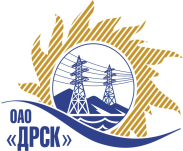 Открытое акционерное общество«Дальневосточная распределительная сетевая  компания»(ОАО «ДРСК»)Организатор (Заказчик) запроса предложений – ОАО «Дальневосточная распределительная сетевая компания» (далее ОАО «ДРСК») (почтовый адрес: 675000, г. Благовещенск, ул. Шевченко 28, тел./факс: 8 (4162) 397-242, e-mail:  okzt1@drsk.ru)  настоящим приглашает потенциальных поставщиков к участию в открытом запросе предложений на право заключения договора подряда на выполнение работ: «Капитальный ремонт ВЛ-10  кВ Ф-6 Гонжа».Настоящее извещение  размещено на сайте в информационно-телекоммуникационной сети «Интернет» www.zakupki.gov.ru (далее — «официальный сайт»), копия извещения размещена на Интернет-сайте Организатора по адресу: www.drsk.ru  в разделе «Закупки», «Сведения о закупках». Иные публикации не являются официальными и не влекут для Организатора запроса предложений никаких последствий.Настоящий запрос предложений проводится с помощью Электронной торговой площадки на Интернет-сайте http://www.b2b-energo.ru (далее — ЭТП).Продукция закупается для нужд филиала ОАО «ДРСК» «Амурские электрические сети» почтовый адрес: 675003, г. Благовещенск, ул. Театральная, д.179.Предмет заключаемого по результатам запроса предложений Договора: - выполнение работ «Капитальный ремонт ВЛ-10  кВ Ф-6 Гонжа». Объем выполняемых работ указан в Закупочной документации.Сроки выполнения работ: начало работ с момента заключения договора, окончание – 30.11.2013 г.Адрес выполнения работ: указан в Закупочной документации.Остальные условия – в соответствии с условиями документации по запросу предложений.Участником запроса предложений может быть любое юридическое лицо или несколько юридических лиц, выступающих на стороне одного участника закупки, независимо от организационно-правовой формы, формы собственности, места нахождения и места происхождения капитала либо любое физическое лицо или несколько физических лиц, выступающих на стороне одного участника закупки, в том числе индивидуальный предприниматель или несколько индивидуальных предпринимателей, выступающих на стороне одного участника закупки. Претендовать на победу в данном запросе предложений может Участник, отвечающий следующим требованиям: участник должен иметь Свидетельство, выданное СРО о допуске к следующим видам работ согласно «Перечня видов работ, утвержденного приказом Министерства регионального развития РФ от 30.12.201009 № 624» Раздел III п. 20.2. Более подробно требования к Участникам, а также требования к порядку подтверждения соответствия этим требованиям, содержатся в документации по запросу предложений.Подробное описание закупаемой продукции и условий Договора, а также процедур запроса предложений содержится в документации по запросу предложений, которая размещена на официальном сайте, копия ее бесплатно предоставляется в электронном виде всем заинтересованным лицам, зарегистрированным на ЭТП, через функционал ЭТП.Для участия в запросе предложений необходимо своевременно подать предложение, подготовленное в порядке, установленном в документации по запросу предложений.Предложения представляются в соответствии с требованиями Закупочной документации через функционал ЭТП.	Вскрытие конвертов с предложениями участников будет происходить на электронной торговой площадке.Срок начала приема предложений – «31» июля 2013 года.Срок окончания приема предложений - 14:00 часов местного времени (08:00 часов Московского времени) «12» августа 2013 года.Организатор открытого запроса предложений проведет процедуру вскрытия конвертов с предложениями Участников в 14:00 часов местного времени (06:00 часов Московского времени)  «13» августа 2013 года на ЭТП в порядке, предусмотренном регламентом ЭТП.При выборе победителя учитывается цена без НДС.Победителем запроса предложения будет определен допущенный участник, предложивший наилучшие условия исполнения договора согласно критериям, указанным в документации по запросу предложений.Предполагается, что подведение итогов  запроса предложений будет осуществлено до «30» августа 2013 года по адресу Организатора. Организатор вправе, при необходимости, изменить данный срок.Начальная (предельная) цена запроса предложений – 2 975 000,0 руб. без учета НДС.Начальная (предельная) цена договора включает в себя все затраты,  накладные расходы, транспортные расходы, налоги (кроме НДС), пошлины, а также все предусмотренные Техническим заданием (Раздел 6) и Проектом договора (Раздела 7) расходы. Данная процедура запроса предложений не является конкурсом, и ее проведение не регулируется статьями 447-449 части первой Гражданского кодекса Российской Федерации. Данная процедура запроса предложений также не является публичным конкурсом и не регулируется статьями 1057-1061 части второй Гражданского кодекса Российской Федерации. Заказчик имеет право отказаться от всех полученных предложений по любой причине или прекратить процедуру запроса предложений в любой момент, не неся при этом никакой ответственности перед Участниками.Для справок обращаться к Чувашовой Ольге Викторовне, инженеру 1 категории отдела закупок ОАО «ДРСК» по тел.:8(4162) 397 242, или по эл. почте: okzt1@drsk.ru. Организатор запроса предложений оставляет за собой право предоставить Участникам возможность добровольно повысить предпочтительность их предложений путем снижения первоначальной (указанной в предложении) цены (переторжка), при условии сохранения остальных положений предложения без изменений.Остальные и более подробные условия запроса предложений содержатся в документации по запросу предложений, являющейся неотъемлемым приложением к данному Извещению.Лицо, планирующее принять участие в запросе предложений и скачавшее настоящее извещение и прилагаемую к нему документацию на запрос предложений, обязано в течение 1 рабочего дня направить ответственному лицу Организатора письмо-уведомление о скачивании, содержащее информацию о дате скачивания, полное наименование лица, планирующего принять участие в запросе предложений, его адрес, телефон и адрес электронной почты. Председатель закупочной комиссии 2-го уровня                                                                     В.А.Юхимук        Исп. Чувашова О.В. тел.(416-2) 397-242okzt1@drsk.ruИЗВЕЩЕНИЕ О ПРОВЕДЕНИИ ОТКРЫТОГО ЗАПРОСА ПРЕДЛОЖЕНИЙ(ОЗП ЭТП)закупка 1389 №  453/УР                                                                                              31 июля 2013 г.